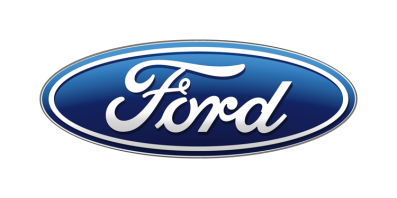 Tisková zprávaPro okamžité použitíProgram „Driving Skills for Life“ přichází do Česka. Mladí řidiči se na bezplatných kurzech Fordu učí vzájemné ohleduplnosti mezi účastníky provozuFord Driving Skills for Life je program bezplatných zdokonalovacích kurzů pro mladé řidičeDopravní nehody jsou v Evropě nejčastější příčinou úmrtí mladých lidí
Program virtuální reality „WheelSwap“ podporuje porozumění mezi řidiči a cyklisty v přeplněných ulicích velkých městKurzy budou probíhat v sobotu 15. a v neděli 16. září na letišti v Brně-Tuřanech. Zájemci se mohou registrovat na webu www.forddsfl.cz. Akce probíhá s podporou samostatného oddělení BESIP /V Praze, 7. srpna 2018/ – Nejčastější příčinou úmrtí mladých lidí v Evropě jsou dopravní nehody.* Program bezplatných zdokonalovacích kurzů Ford Driving Skills for Life pomáhá řidičům ve věku 18 až 24 let vypěstovat si bezpečné návyky za volantem.Účastníci se v malých skupinách učí, jak rozpoznat nebezpečné situace a jak bezpečně ovládat vůz. Pod dohledem zkušených instruktorů si také za volantem vyzkoušejí užitečné techniky a triky pro zvládání potenciálně rizikových situací. Těchto bezplatných kurzů se zúčastní více než 7 000 mladých lidí ze 14 evropských zemí. Program DSFL poprvé přichází také do České republiky. Kurzy se budou konat o víkendu 15. a 16. září na letišti v Brně-Tuřanech.Účastníci kurzů DFSL nyní vyzkoušejí i převratný program virtuální reality „WheelSwap“. Řidiči i cyklisté se jeho prostřednictvím mohou přesvědčit, že bezohledná jízda může ostatní účastníky provozu přinejmenším vylekat, ale také ohrozit na zdraví nebo dokonce životě. První studie naznačují, že po absolvování programu své chování v provozu upravila většina účastníků.„Po absolvování autoškoly snadno podlehneme dojmu, že už všechno umíme. Skutečností však je, že nezkušení řidiči dělají chybná rozhodnutí a v nebezpečných situacích nedokážou vždy správně zareagovat. V rámci programu DSFL se snažíme rozšířit znalosti a schopnosti mladých řidičů, aby byli na silnici jistější, ohleduplnější a hlavně bezpečnější,“ řekl Martin Linhart ředitel vnější komunikace Fordu Česká republika.Akci podporuje samostatné oddělení BESIP. „Mladí řidiči patří celosvětově k velmi rizikové skupině účastníků silničního provozu. Souvisí s tím i jejich nedostatečné povědomí o možných následcích nehod, podcenění dopravní situace a přecenění vlastních řidičských schopností, a to právě z nedostatku zkušeností z řízení motorového vozidla. Vinou mladých řidičů do 24 let bylo od začátku letošního roku do konce června usmrceno na našich silnicích 33 osob a 162 bylo těžce zraněno. Z tohoto důvodu podporuje BESIP projekt Ford Driving Skills for Life, který přichází do České republiky. Prostřednictvím tohoto projektu se mladí řidiči naučí ohleduplnosti a předvídavosti, tedy vlastnostem, které jsou pro předcházení dopravních nehod nepostradatelné, a pod dohledem zkušených instruktorů si také vyzkoušejí užitečné techniky a triky pro zvládání potenciálně rizikových situací,“ řekl pověřený vedoucí BESIP Ministerstva dopravy Tomáš Neřold.V roce 2018 zavítá Driving Skills for Life do Belgie, České republiky, Francie, Itálie, Maďarska, Německa, Nizozemska, Norska, Polska, Rumunska, Ruska, Španělska, Turecka a Velké Británie. Ford na něj v Evropě dosud vyčlenil již téměř 20 milionů USD (v přepočtu přibližně 445 mil. Kč). Řidiči ve věku 18 až 24 let, kteří mají zájem zlepšit své řidičské dovednosti, se mohou zaregistrovat na webu www.forddsfl.cz.* Občané EU ve věku 18–24. Odkaz naleznete zde. Kontakty:Kontakty:Kontakty:Martin LinhartKateřina NováčkováDenisa Nahodilovátel./fax: +420 234 650 180 /+420 234 650 147tel./fax:+420 234 124 112 /+420 234 124 120tel./fax:+420 234 650 112 /+420 234 650 147mlinhart@ford.com katerina.novackova@amic.cz dnahodil@ford.com denisa.nahodilova@amic.cz